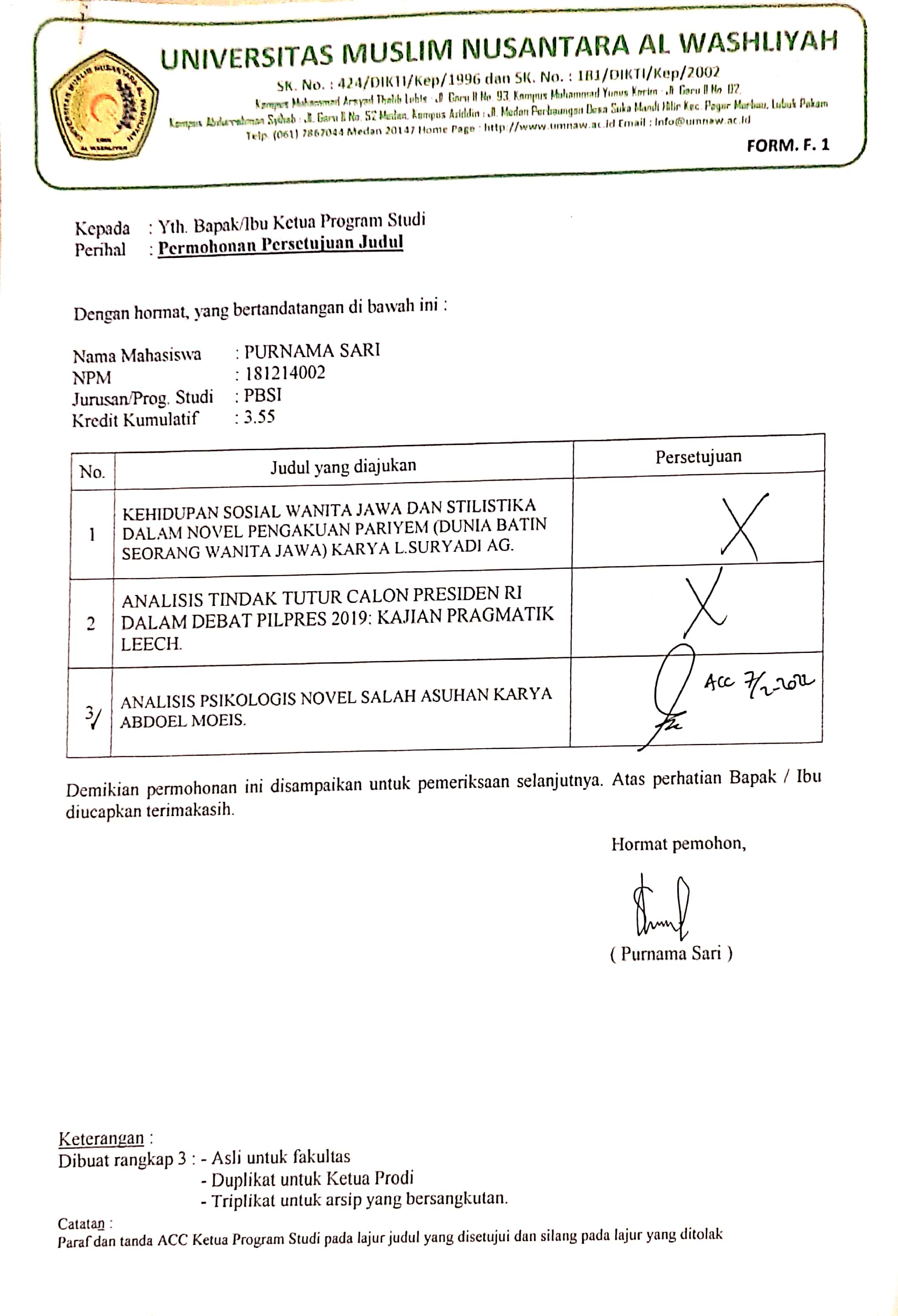 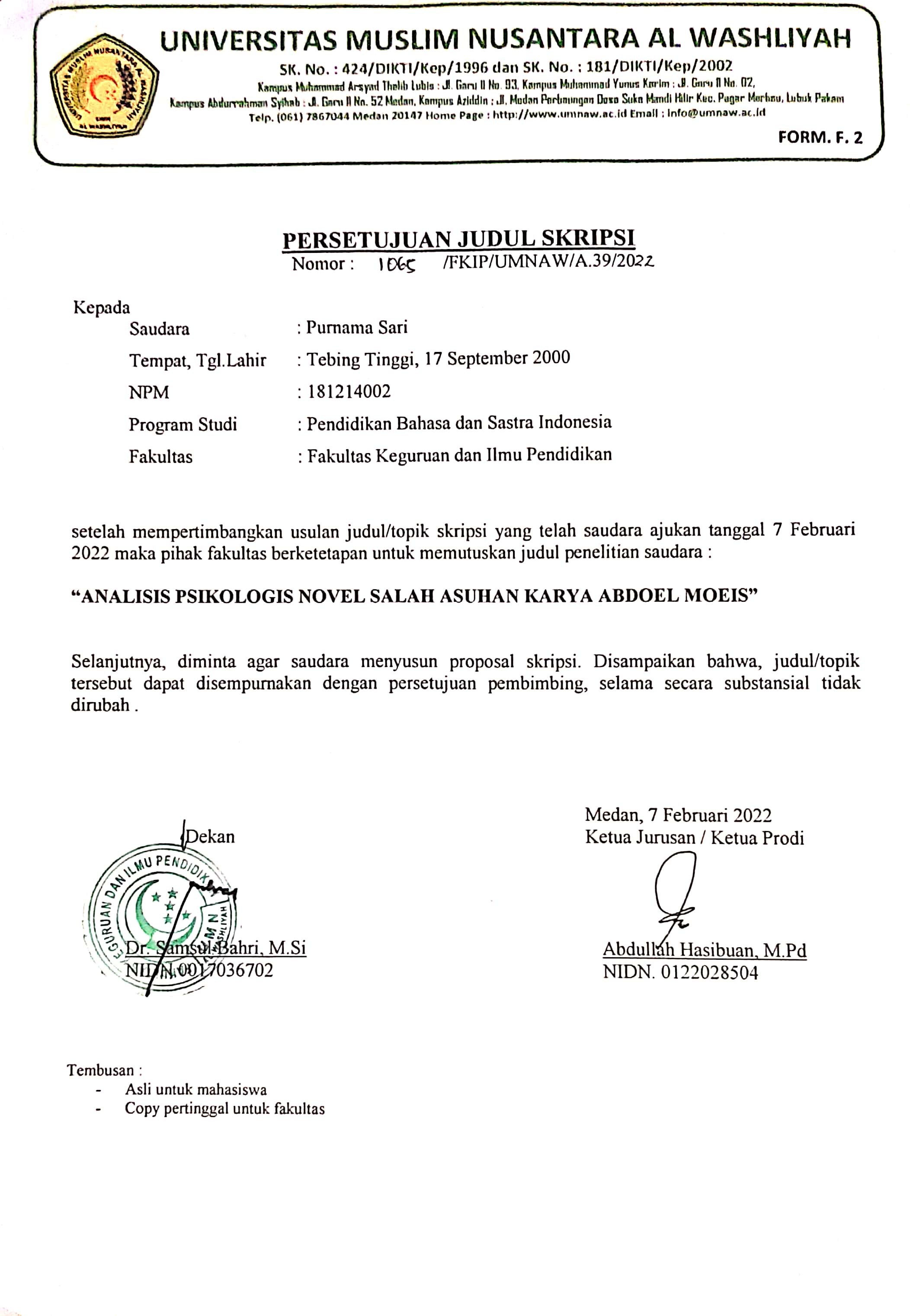 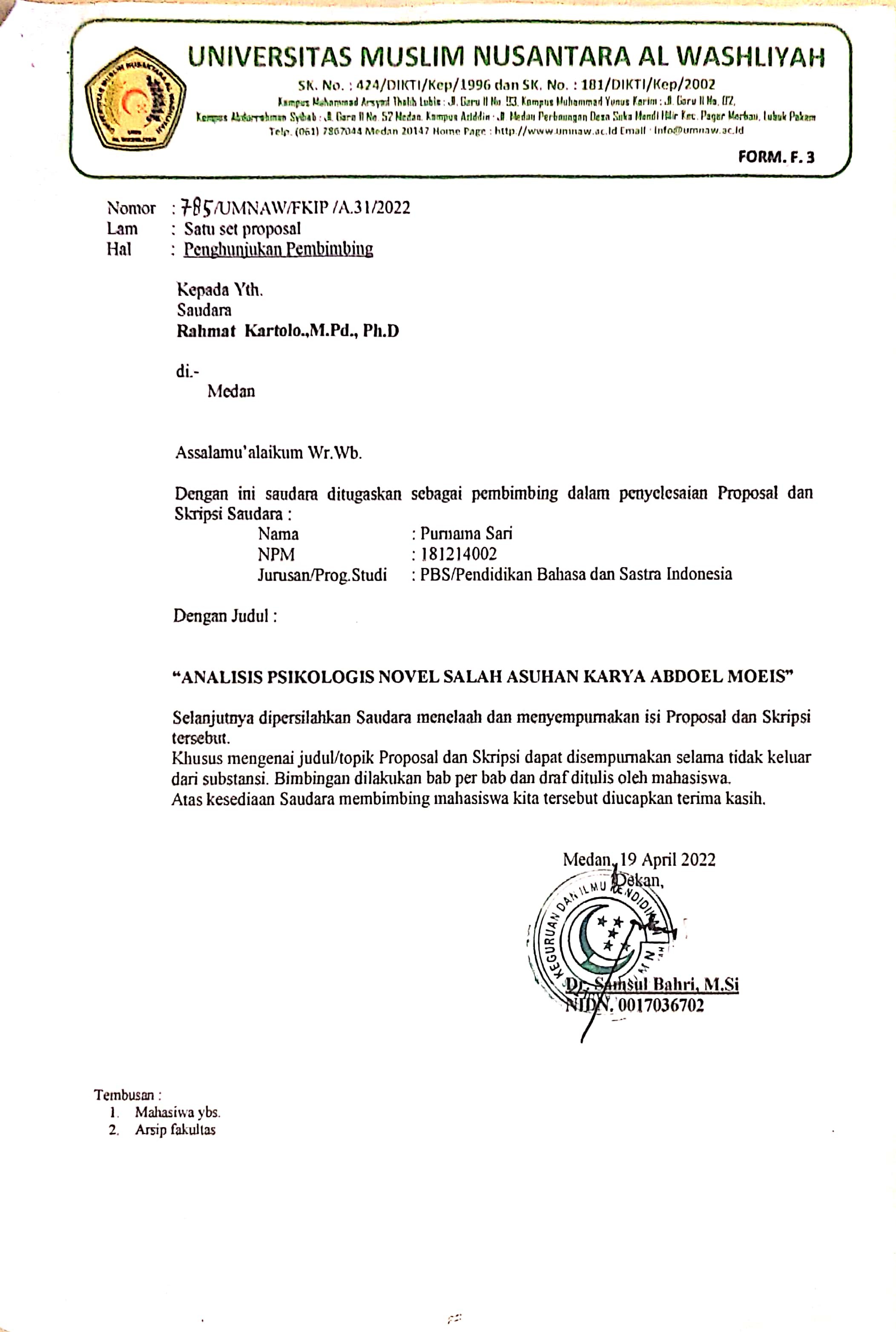 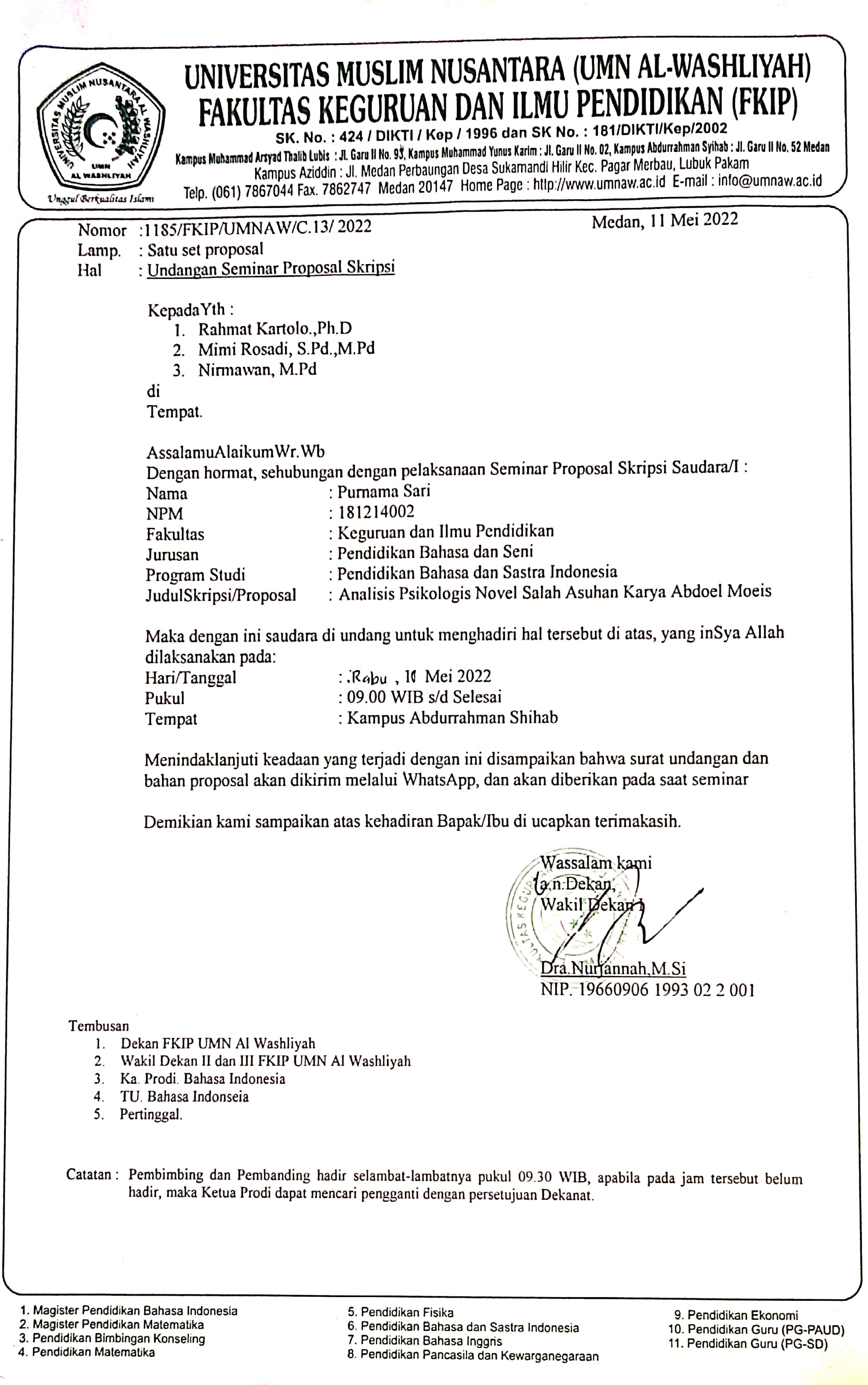 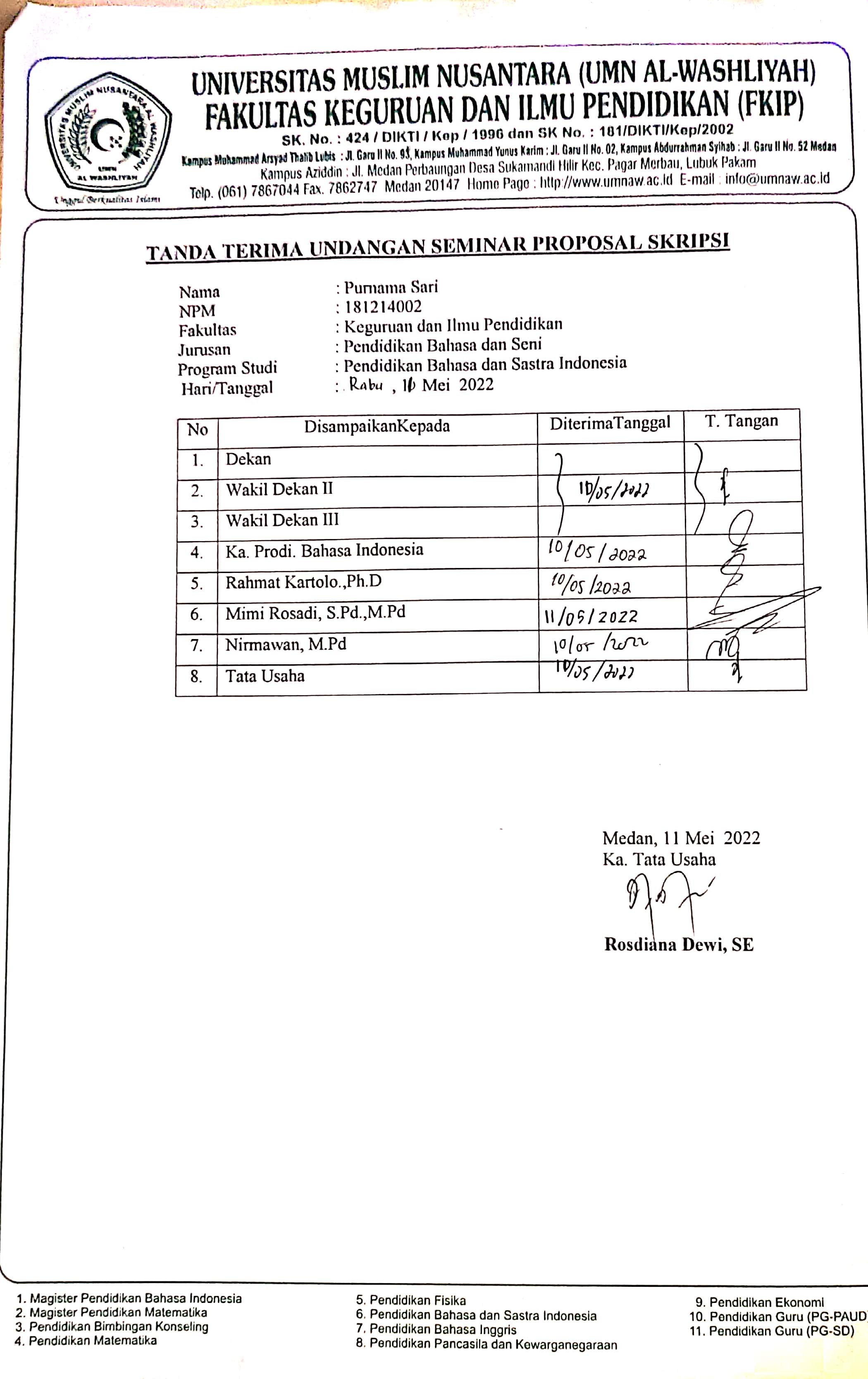 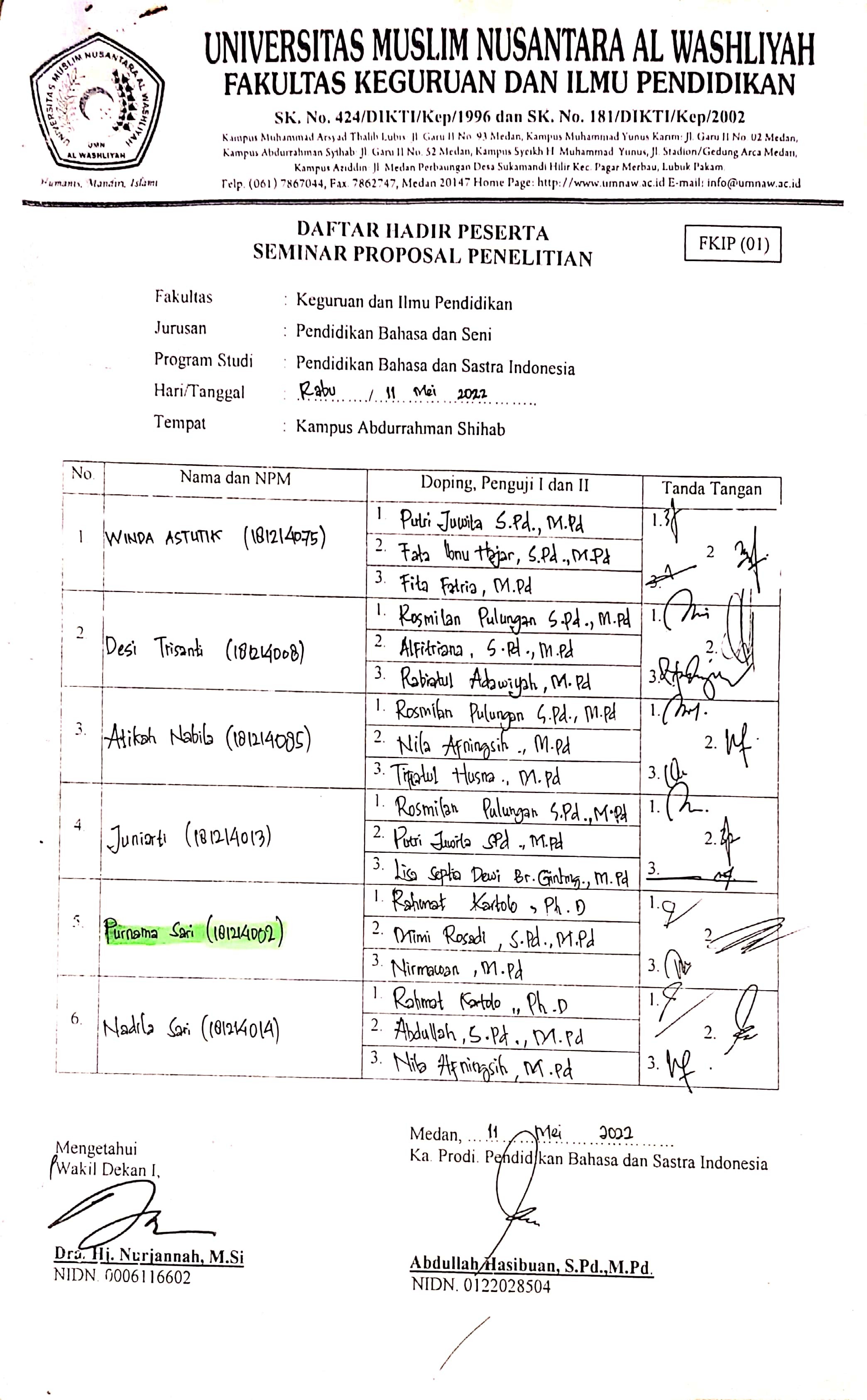 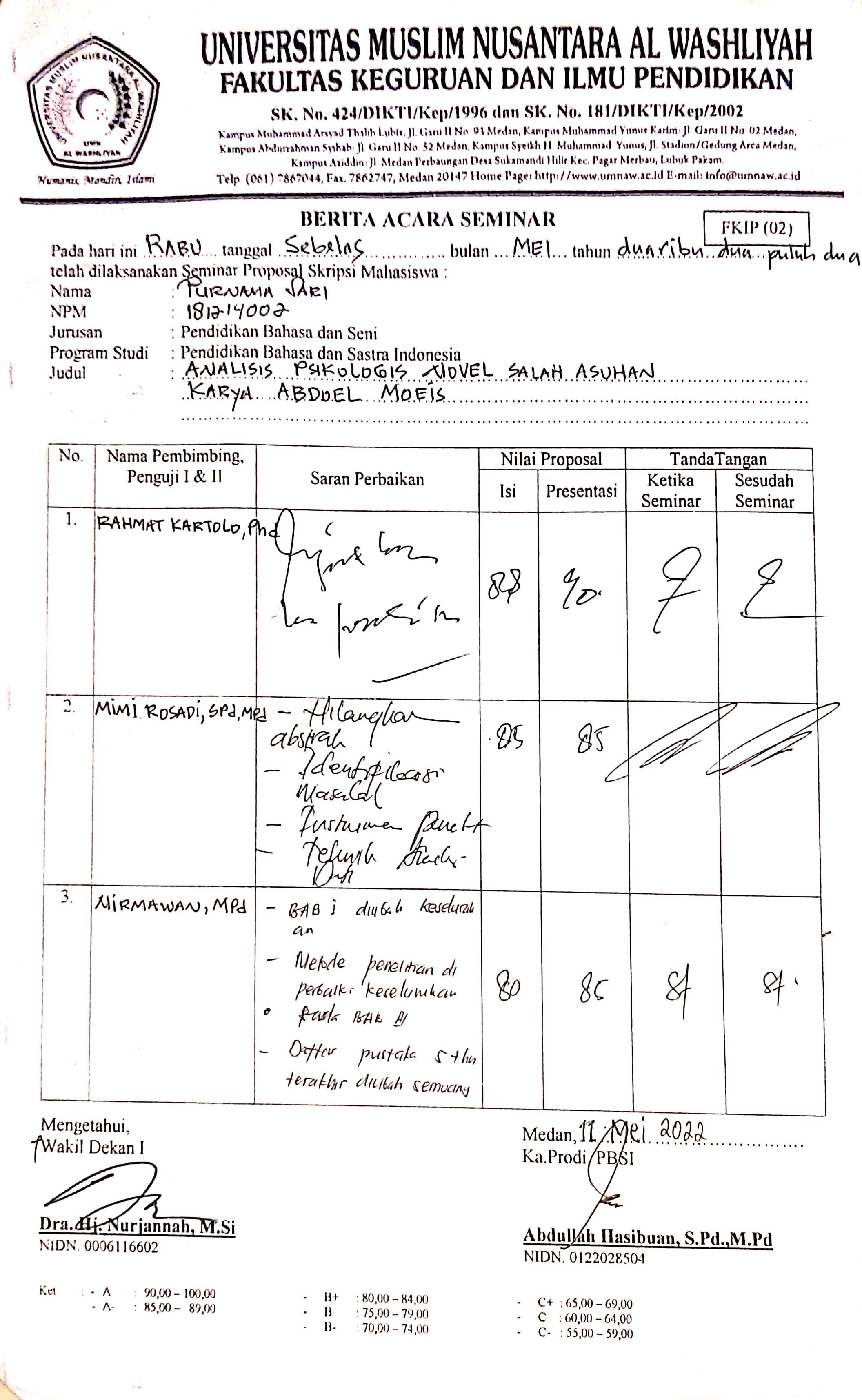 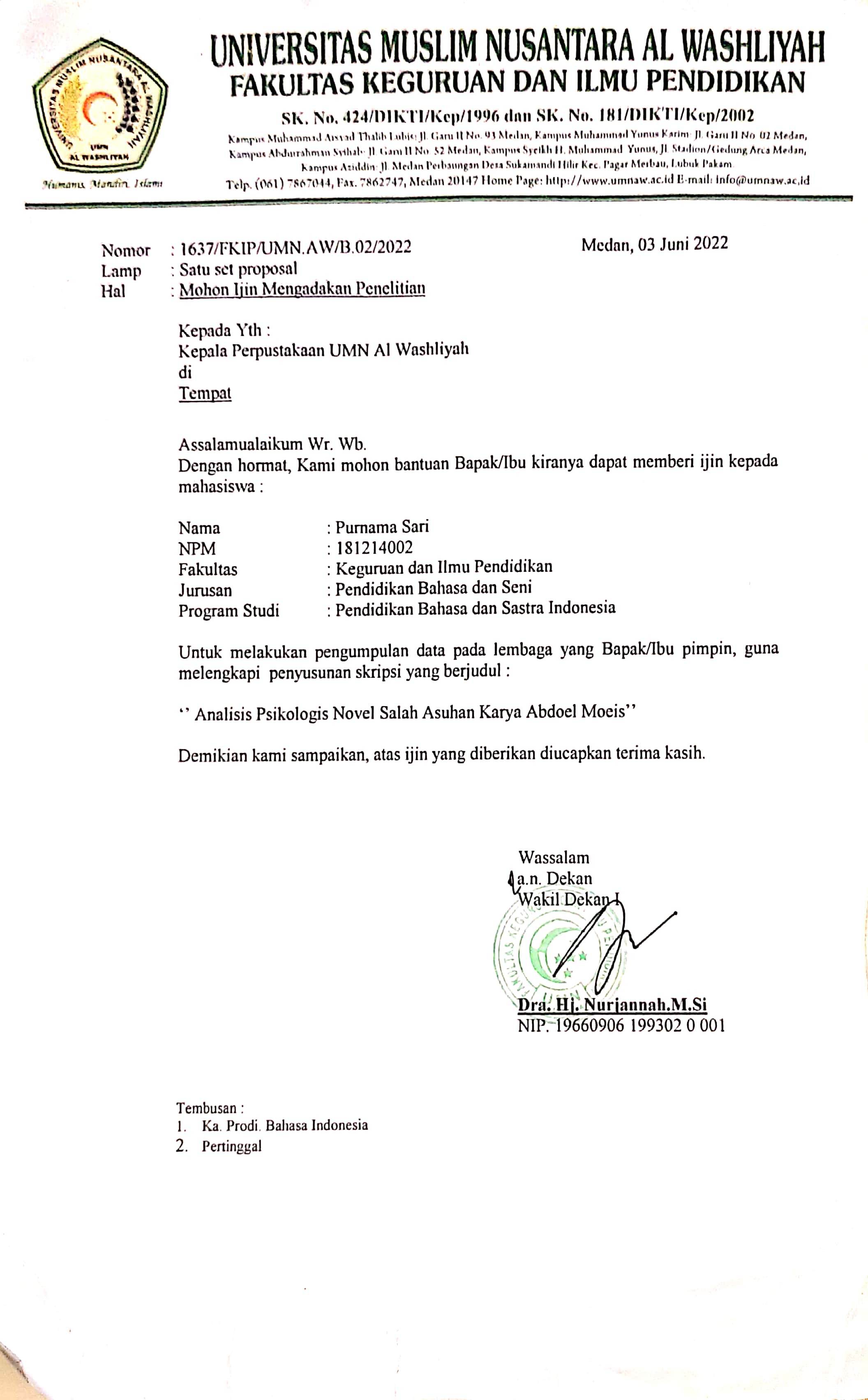 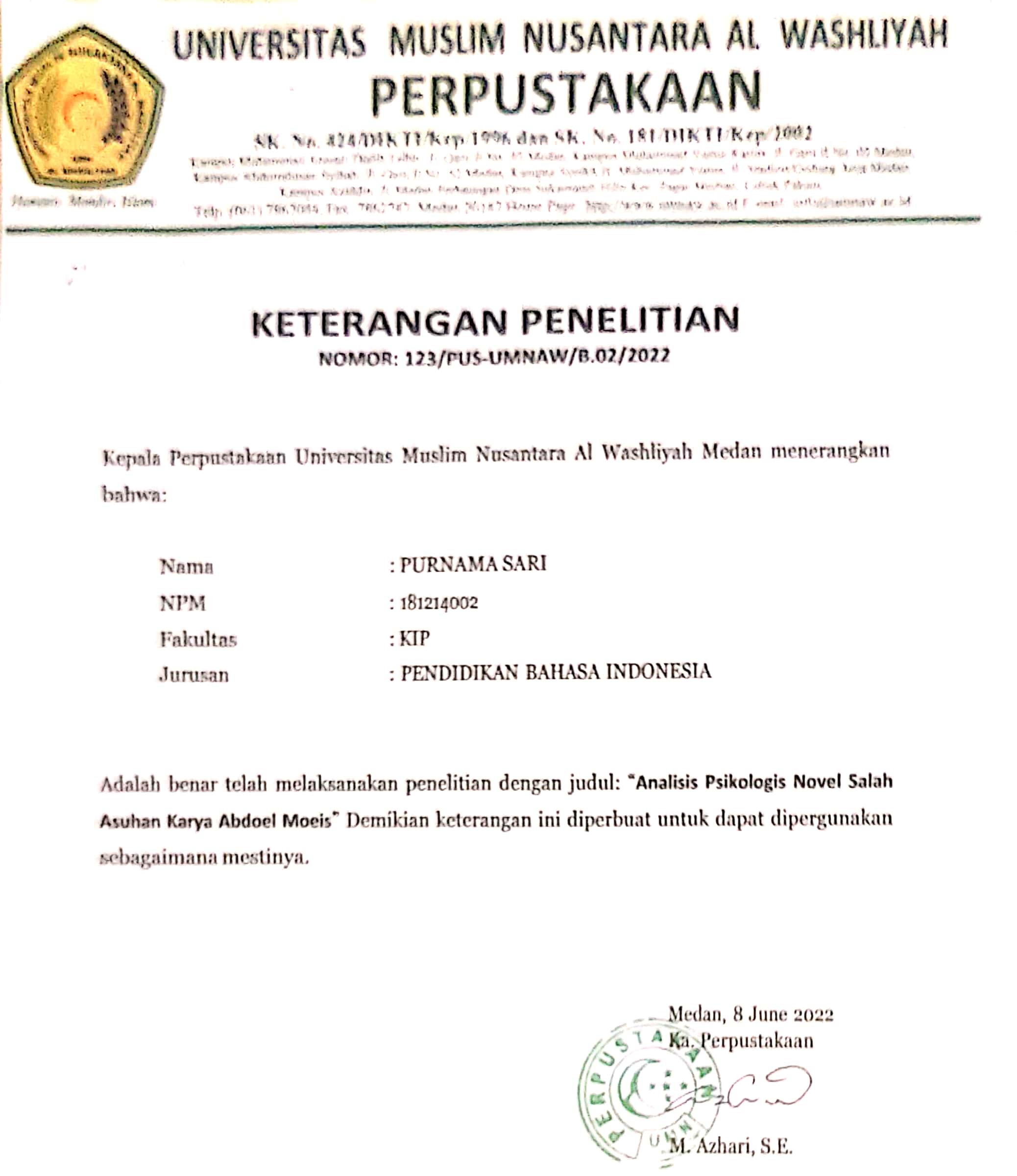 7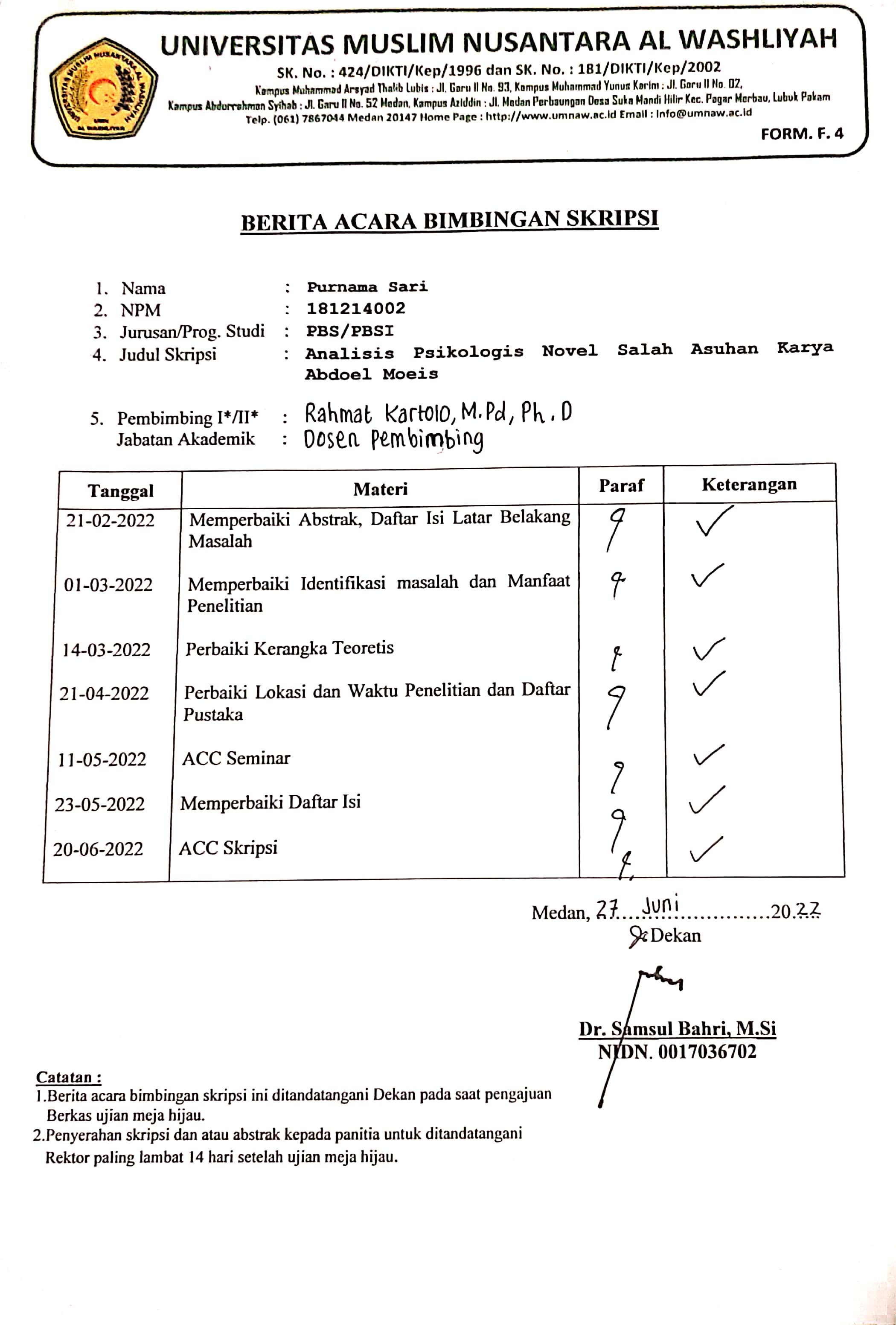 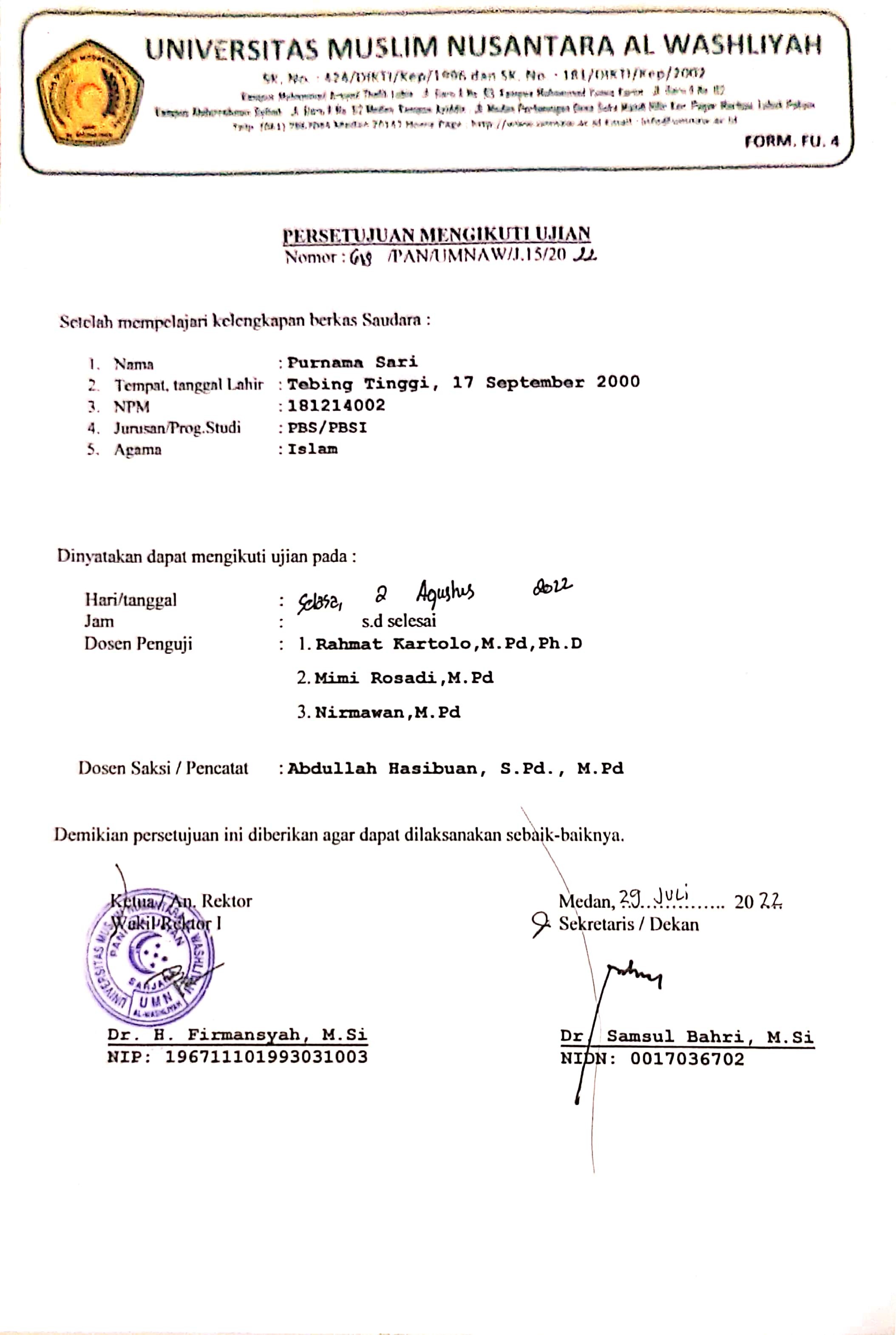 0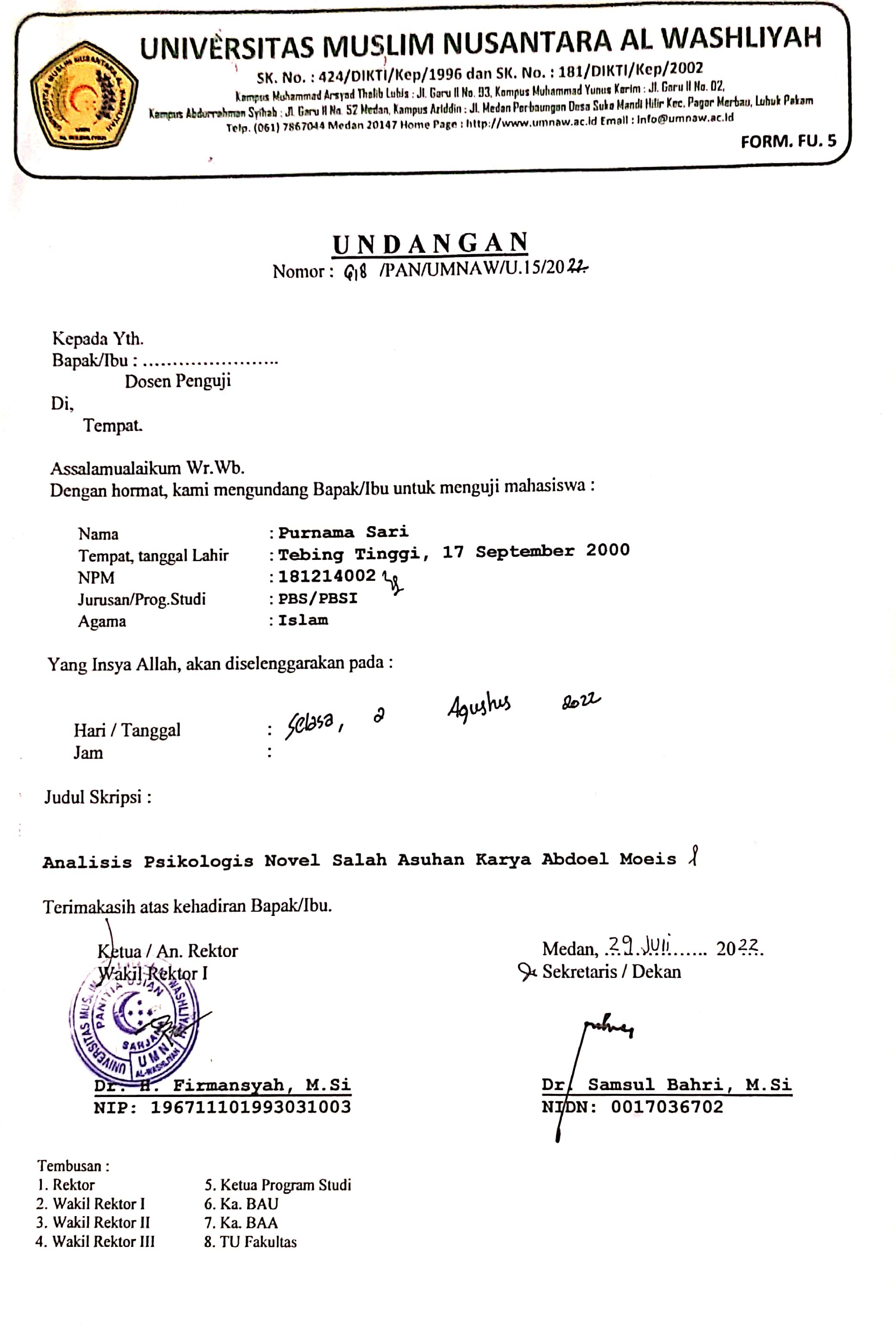 +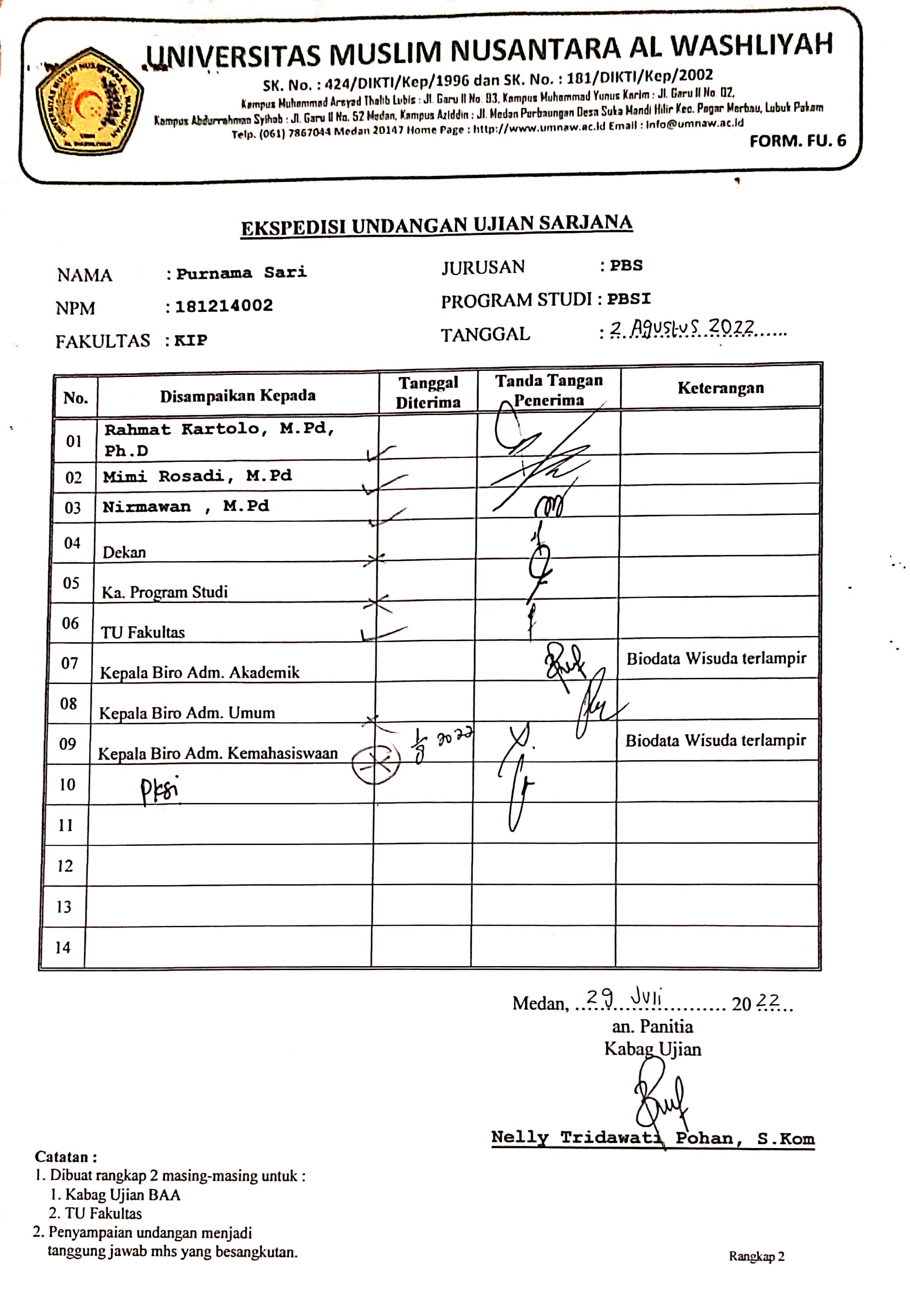 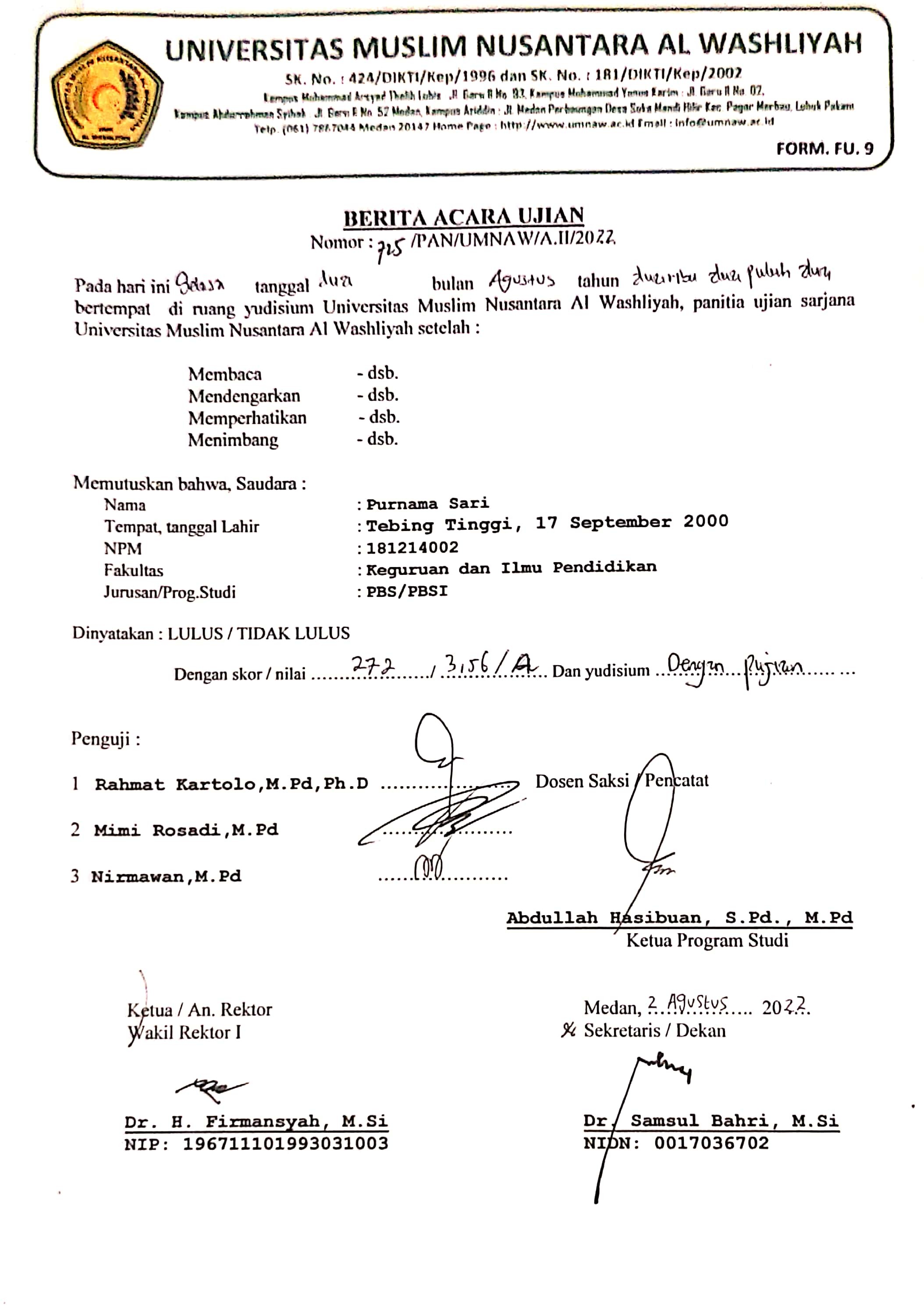 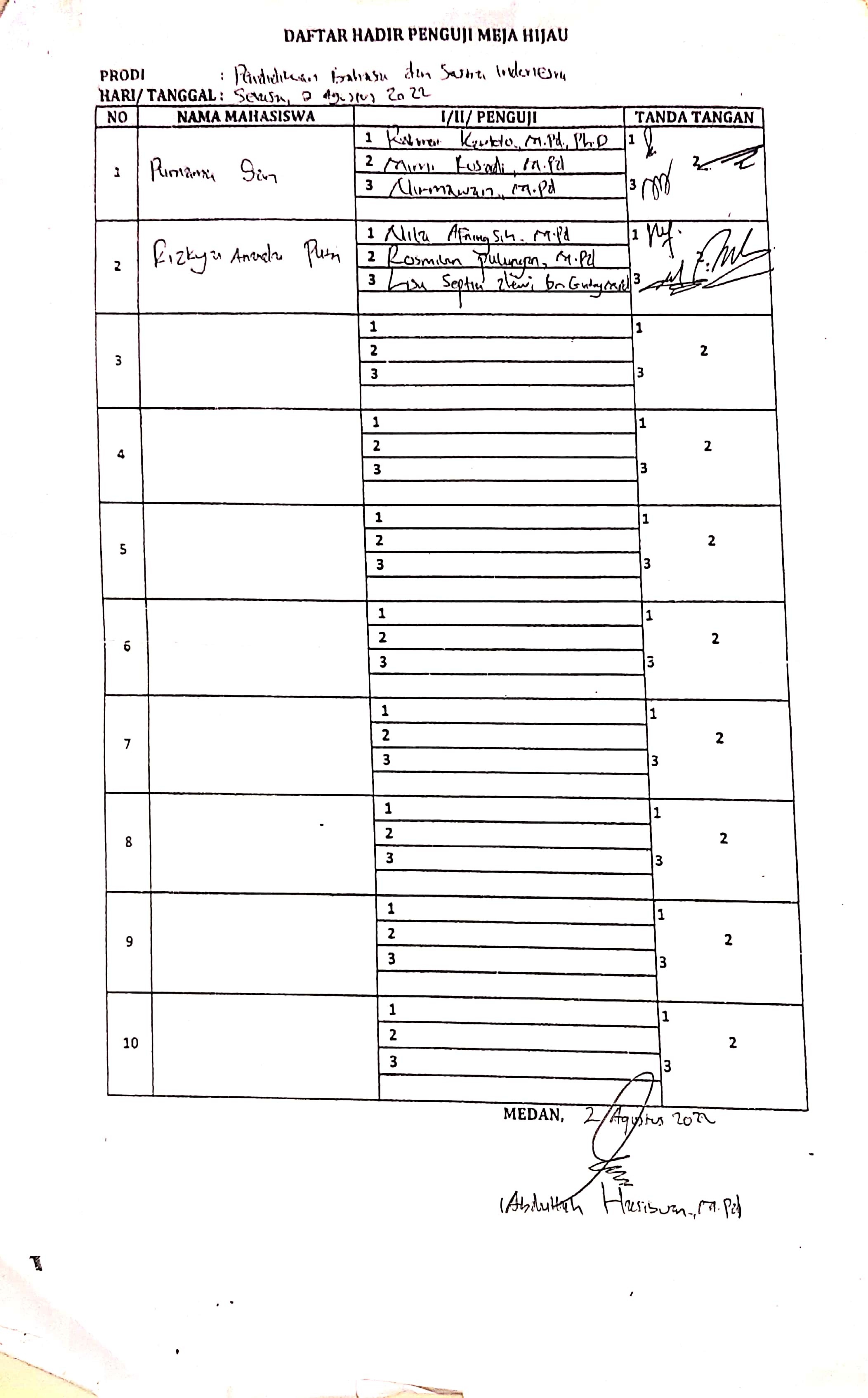 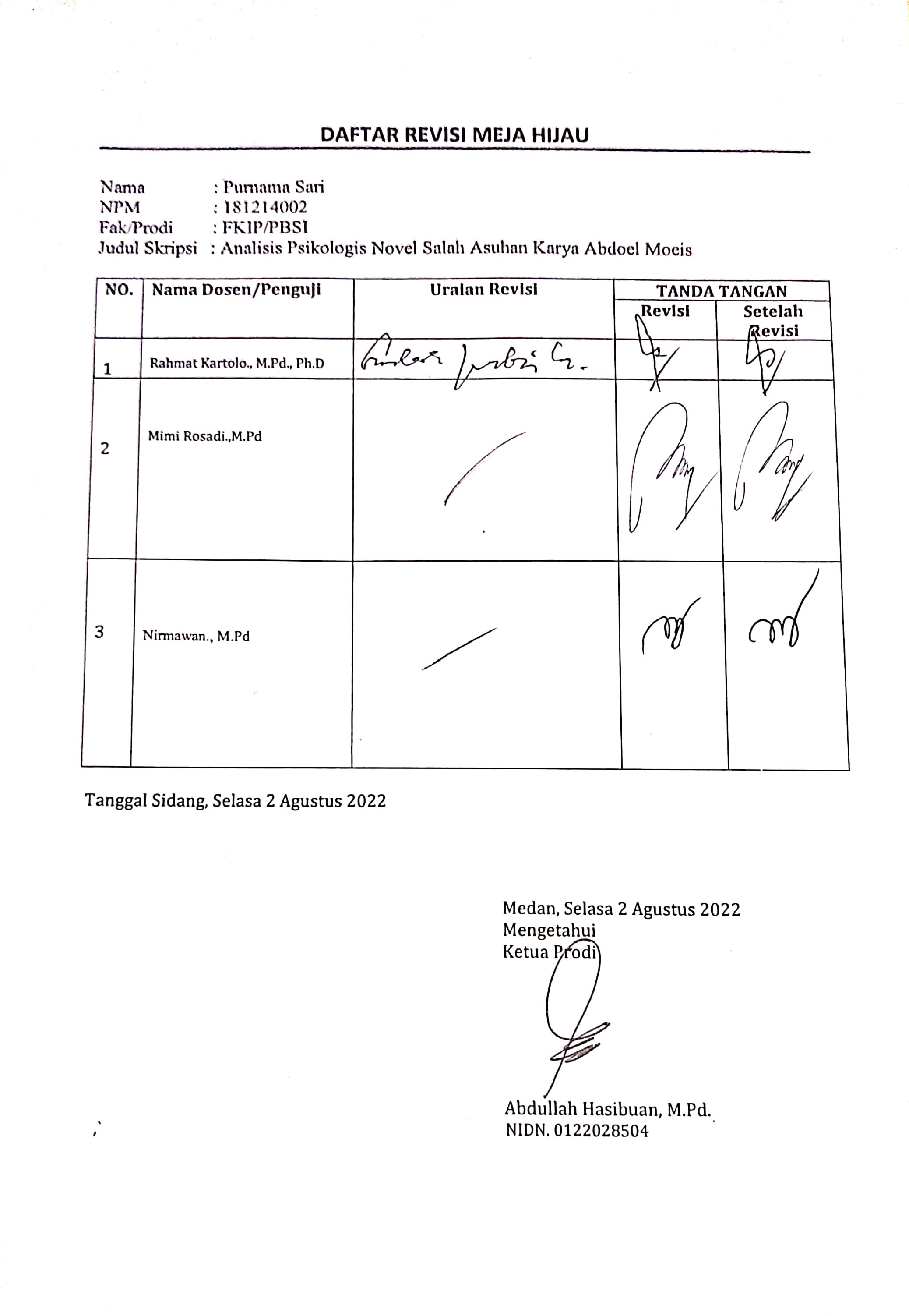 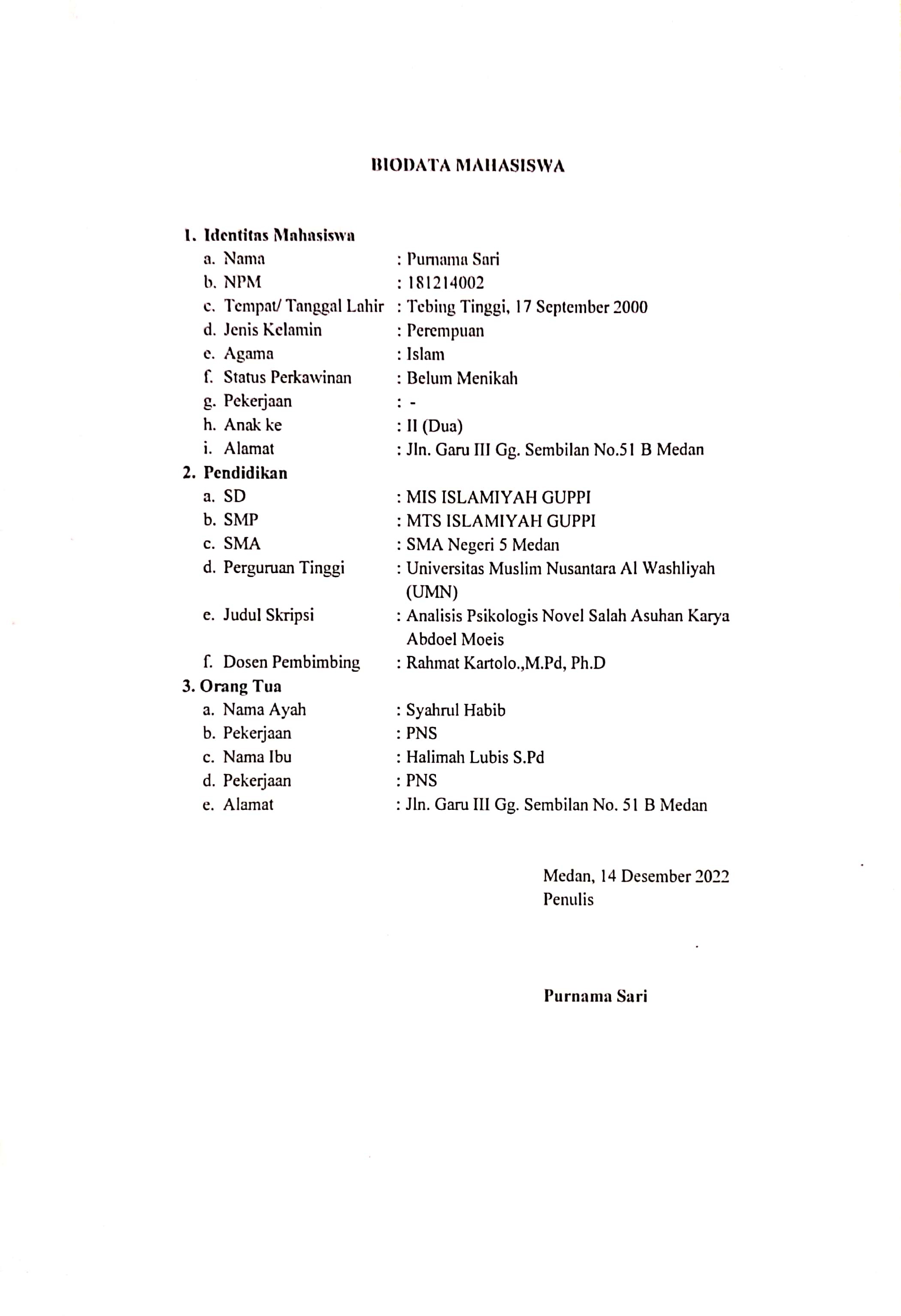 